UPPER GASTROINTESTINAL BLEEDING (NON-VARICEAL) PATHWAYTOP TIPSResuscitation is fundamental to patient outcomes before and after endoscopyBase decisions on blood transfusion on the full clinical picture. Over-transfusion can be as harmful as under-transfusionEndoscopy is the primary investigation. Timing (urgent – within 48h Vs emergent – ASAP) and location (Endoscopy Suite Vs Theatres) is worked out case by case. Elderly and/or comorbid patients tend to poorly tolerate acute upper gastrointestinal bleeding, with a higher risk of death, compared to younger or fitter patients.Anti-coagulants and anti-platelets are widely prescribed. Weigh up the risk to the patient of clotting (e.g. stroke/MI or DVT/PE) versus the risk of bleeding. In most acute UGI bleeds, reverse anticoagulation.TOP TIPSResuscitation is fundamental to patient outcomes before and after endoscopyBase decisions on blood transfusion on the full clinical picture. Over-transfusion can be as harmful as under-transfusionEndoscopy is the primary investigation. Timing (urgent – within 48h Vs emergent – ASAP) and location (Endoscopy Suite Vs Theatres) is worked out case by case. Elderly and/or comorbid patients tend to poorly tolerate acute upper gastrointestinal bleeding, with a higher risk of death, compared to younger or fitter patients.Anti-coagulants and anti-platelets are widely prescribed. Weigh up the risk to the patient of clotting (e.g. stroke/MI or DVT/PE) versus the risk of bleeding. In most acute UGI bleeds, reverse anticoagulation.TOP TIPSResuscitation is fundamental to patient outcomes before and after endoscopyBase decisions on blood transfusion on the full clinical picture. Over-transfusion can be as harmful as under-transfusionEndoscopy is the primary investigation. Timing (urgent – within 48h Vs emergent – ASAP) and location (Endoscopy Suite Vs Theatres) is worked out case by case. Elderly and/or comorbid patients tend to poorly tolerate acute upper gastrointestinal bleeding, with a higher risk of death, compared to younger or fitter patients.Anti-coagulants and anti-platelets are widely prescribed. Weigh up the risk to the patient of clotting (e.g. stroke/MI or DVT/PE) versus the risk of bleeding. In most acute UGI bleeds, reverse anticoagulation.TOP TIPSResuscitation is fundamental to patient outcomes before and after endoscopyBase decisions on blood transfusion on the full clinical picture. Over-transfusion can be as harmful as under-transfusionEndoscopy is the primary investigation. Timing (urgent – within 48h Vs emergent – ASAP) and location (Endoscopy Suite Vs Theatres) is worked out case by case. Elderly and/or comorbid patients tend to poorly tolerate acute upper gastrointestinal bleeding, with a higher risk of death, compared to younger or fitter patients.Anti-coagulants and anti-platelets are widely prescribed. Weigh up the risk to the patient of clotting (e.g. stroke/MI or DVT/PE) versus the risk of bleeding. In most acute UGI bleeds, reverse anticoagulation.TOP TIPSResuscitation is fundamental to patient outcomes before and after endoscopyBase decisions on blood transfusion on the full clinical picture. Over-transfusion can be as harmful as under-transfusionEndoscopy is the primary investigation. Timing (urgent – within 48h Vs emergent – ASAP) and location (Endoscopy Suite Vs Theatres) is worked out case by case. Elderly and/or comorbid patients tend to poorly tolerate acute upper gastrointestinal bleeding, with a higher risk of death, compared to younger or fitter patients.Anti-coagulants and anti-platelets are widely prescribed. Weigh up the risk to the patient of clotting (e.g. stroke/MI or DVT/PE) versus the risk of bleeding. In most acute UGI bleeds, reverse anticoagulation.TOP TIPSResuscitation is fundamental to patient outcomes before and after endoscopyBase decisions on blood transfusion on the full clinical picture. Over-transfusion can be as harmful as under-transfusionEndoscopy is the primary investigation. Timing (urgent – within 48h Vs emergent – ASAP) and location (Endoscopy Suite Vs Theatres) is worked out case by case. Elderly and/or comorbid patients tend to poorly tolerate acute upper gastrointestinal bleeding, with a higher risk of death, compared to younger or fitter patients.Anti-coagulants and anti-platelets are widely prescribed. Weigh up the risk to the patient of clotting (e.g. stroke/MI or DVT/PE) versus the risk of bleeding. In most acute UGI bleeds, reverse anticoagulation.TOP TIPSResuscitation is fundamental to patient outcomes before and after endoscopyBase decisions on blood transfusion on the full clinical picture. Over-transfusion can be as harmful as under-transfusionEndoscopy is the primary investigation. Timing (urgent – within 48h Vs emergent – ASAP) and location (Endoscopy Suite Vs Theatres) is worked out case by case. Elderly and/or comorbid patients tend to poorly tolerate acute upper gastrointestinal bleeding, with a higher risk of death, compared to younger or fitter patients.Anti-coagulants and anti-platelets are widely prescribed. Weigh up the risk to the patient of clotting (e.g. stroke/MI or DVT/PE) versus the risk of bleeding. In most acute UGI bleeds, reverse anticoagulation.For the purposes of this pathway gastroenterologists are referred to as the primary physicians – in some centres general surgery or general medicine manage these patients.For the purposes of this pathway gastroenterologists are referred to as the primary physicians – in some centres general surgery or general medicine manage these patients.For the purposes of this pathway gastroenterologists are referred to as the primary physicians – in some centres general surgery or general medicine manage these patients.For the purposes of this pathway gastroenterologists are referred to as the primary physicians – in some centres general surgery or general medicine manage these patients.For the purposes of this pathway gastroenterologists are referred to as the primary physicians – in some centres general surgery or general medicine manage these patients.For the purposes of this pathway gastroenterologists are referred to as the primary physicians – in some centres general surgery or general medicine manage these patients.For the purposes of this pathway gastroenterologists are referred to as the primary physicians – in some centres general surgery or general medicine manage these patients.Has the patient had an upper GI bleed? i.e. Haematemesis and/or malaenaHas the patient had an upper GI bleed? i.e. Haematemesis and/or malaenaHas the patient had an upper GI bleed? i.e. Haematemesis and/or malaenaHas the patient had an upper GI bleed? i.e. Haematemesis and/or malaenaHas the patient had an upper GI bleed? i.e. Haematemesis and/or malaenaHas the patient had an upper GI bleed? i.e. Haematemesis and/or malaenaHas the patient had an upper GI bleed? i.e. Haematemesis and/or malaenaIf suspected oesophageal varices (chronic liver disease AND haematemesis) use the variceal bleed pathwayIf suspected oesophageal varices (chronic liver disease AND haematemesis) use the variceal bleed pathwayIf suspected oesophageal varices (chronic liver disease AND haematemesis) use the variceal bleed pathwayIf suspected oesophageal varices (chronic liver disease AND haematemesis) use the variceal bleed pathwayIf suspected oesophageal varices (chronic liver disease AND haematemesis) use the variceal bleed pathwayIf suspected oesophageal varices (chronic liver disease AND haematemesis) use the variceal bleed pathwayIf suspected oesophageal varices (chronic liver disease AND haematemesis) use the variceal bleed pathway Yes  Continue Yes  Continue Yes  Continue No  Stop pathway  No  Stop pathway  No  Stop pathway ALTERNATIVE DIAGNOSIS RISK – does the patient have a history of:ALTERNATIVE DIAGNOSIS RISK – does the patient have a history of:ALTERNATIVE DIAGNOSIS RISK – does the patient have a history of:ALTERNATIVE DIAGNOSIS RISK – does the patient have a history of:ALTERNATIVE DIAGNOSIS RISK – does the patient have a history of:ALTERNATIVE DIAGNOSIS RISK – does the patient have a history of:ALTERNATIVE DIAGNOSIS RISK – does the patient have a history of: Recent surgery may be post-operative complications Fresh PR bleeding could be lower GI bleeding or massive upper GI bleed Known AAA may represent aortic oesophageal fistula and require urgent CT Recent surgery may be post-operative complications Fresh PR bleeding could be lower GI bleeding or massive upper GI bleed Known AAA may represent aortic oesophageal fistula and require urgent CT Recent surgery may be post-operative complications Fresh PR bleeding could be lower GI bleeding or massive upper GI bleed Known AAA may represent aortic oesophageal fistula and require urgent CT Recent surgery may be post-operative complications Fresh PR bleeding could be lower GI bleeding or massive upper GI bleed Known AAA may represent aortic oesophageal fistula and require urgent CT Recent surgery may be post-operative complications Fresh PR bleeding could be lower GI bleeding or massive upper GI bleed Known AAA may represent aortic oesophageal fistula and require urgent CT Recent surgery may be post-operative complications Fresh PR bleeding could be lower GI bleeding or massive upper GI bleed Known AAA may represent aortic oesophageal fistula and require urgent CT Recent surgery may be post-operative complications Fresh PR bleeding could be lower GI bleeding or massive upper GI bleed Known AAA may represent aortic oesophageal fistula and require urgent CT No  Continue No  Continue No  Continue Yes  Stop pathway - Manage appropriately Yes  Stop pathway - Manage appropriately Yes  Stop pathway - Manage appropriatelyTake history including: History of previous bleeds  Potential causes of chronic liver disease inc. alcohol, Hep B+C, HCC, NAFLD none may be identifiedPast medical history, social history and functional status  Medications inc. NSAIDS, steroids, antiplatelets, anticoagulants:Take history including: History of previous bleeds  Potential causes of chronic liver disease inc. alcohol, Hep B+C, HCC, NAFLD none may be identifiedPast medical history, social history and functional status  Medications inc. NSAIDS, steroids, antiplatelets, anticoagulants:Take history including: History of previous bleeds  Potential causes of chronic liver disease inc. alcohol, Hep B+C, HCC, NAFLD none may be identifiedPast medical history, social history and functional status  Medications inc. NSAIDS, steroids, antiplatelets, anticoagulants:Take history including: History of previous bleeds  Potential causes of chronic liver disease inc. alcohol, Hep B+C, HCC, NAFLD none may be identifiedPast medical history, social history and functional status  Medications inc. NSAIDS, steroids, antiplatelets, anticoagulants:Take history including: History of previous bleeds  Potential causes of chronic liver disease inc. alcohol, Hep B+C, HCC, NAFLD none may be identifiedPast medical history, social history and functional status  Medications inc. NSAIDS, steroids, antiplatelets, anticoagulants:Take history including: History of previous bleeds  Potential causes of chronic liver disease inc. alcohol, Hep B+C, HCC, NAFLD none may be identifiedPast medical history, social history and functional status  Medications inc. NSAIDS, steroids, antiplatelets, anticoagulants:Take history including: History of previous bleeds  Potential causes of chronic liver disease inc. alcohol, Hep B+C, HCC, NAFLD none may be identifiedPast medical history, social history and functional status  Medications inc. NSAIDS, steroids, antiplatelets, anticoagulants:Document indication for and doses of anti-coagulants and anti-platelets here + in notesDocument indication for and doses of anti-coagulants and anti-platelets here + in notesINDICATION:ANTI-COAGULANT:                                          ANTI-PLATELET:INDICATION:ANTI-COAGULANT:                                          ANTI-PLATELET:INDICATION:ANTI-COAGULANT:                                          ANTI-PLATELET:INDICATION:ANTI-COAGULANT:                                          ANTI-PLATELET:INDICATION:ANTI-COAGULANT:                                          ANTI-PLATELET:Examination including: Baseline observations and minimum hourly thereafter PR examination Stigmata of chronic liver disease (including decompensation ; ascites/encephalopathy)Examination including: Baseline observations and minimum hourly thereafter PR examination Stigmata of chronic liver disease (including decompensation ; ascites/encephalopathy)Examination including: Baseline observations and minimum hourly thereafter PR examination Stigmata of chronic liver disease (including decompensation ; ascites/encephalopathy)Examination including: Baseline observations and minimum hourly thereafter PR examination Stigmata of chronic liver disease (including decompensation ; ascites/encephalopathy)Examination including: Baseline observations and minimum hourly thereafter PR examination Stigmata of chronic liver disease (including decompensation ; ascites/encephalopathy)Examination including: Baseline observations and minimum hourly thereafter PR examination Stigmata of chronic liver disease (including decompensation ; ascites/encephalopathy)Examination including: Baseline observations and minimum hourly thereafter PR examination Stigmata of chronic liver disease (including decompensation ; ascites/encephalopathy)Investigations: FBC, urea, creatinine, electrolytes, LFTS, coagulation screen, cross match VBG + lactate ECG                                        CXR if clinically indicatedInvestigations: FBC, urea, creatinine, electrolytes, LFTS, coagulation screen, cross match VBG + lactate ECG                                        CXR if clinically indicatedInvestigations: FBC, urea, creatinine, electrolytes, LFTS, coagulation screen, cross match VBG + lactate ECG                                        CXR if clinically indicatedInvestigations: FBC, urea, creatinine, electrolytes, LFTS, coagulation screen, cross match VBG + lactate ECG                                        CXR if clinically indicatedInvestigations: FBC, urea, creatinine, electrolytes, LFTS, coagulation screen, cross match VBG + lactate ECG                                        CXR if clinically indicatedInvestigations: FBC, urea, creatinine, electrolytes, LFTS, coagulation screen, cross match VBG + lactate ECG                                        CXR if clinically indicatedInvestigations: FBC, urea, creatinine, electrolytes, LFTS, coagulation screen, cross match VBG + lactate ECG                                        CXR if clinically indicatedManagement:Management:Management:Management:Management:Management:Management:☐ IV Access2x large bore IV access2x large bore IV access2x large bore IV access2x large bore IV access2x large bore IV access2x large bore IV access☐ ResuscitateGive 0.9% saline OR Plasma-Lyte aim for SBP > 80-90mmHgRBC transfusion aim for Hb 90 if actively bleedingMassive blood loss ( shock +/- coagulopathy) use your local massive transfusion protocol Give 0.9% saline OR Plasma-Lyte aim for SBP > 80-90mmHgRBC transfusion aim for Hb 90 if actively bleedingMassive blood loss ( shock +/- coagulopathy) use your local massive transfusion protocol Give 0.9% saline OR Plasma-Lyte aim for SBP > 80-90mmHgRBC transfusion aim for Hb 90 if actively bleedingMassive blood loss ( shock +/- coagulopathy) use your local massive transfusion protocol Give 0.9% saline OR Plasma-Lyte aim for SBP > 80-90mmHgRBC transfusion aim for Hb 90 if actively bleedingMassive blood loss ( shock +/- coagulopathy) use your local massive transfusion protocol Give 0.9% saline OR Plasma-Lyte aim for SBP > 80-90mmHgRBC transfusion aim for Hb 90 if actively bleedingMassive blood loss ( shock +/- coagulopathy) use your local massive transfusion protocol Give 0.9% saline OR Plasma-Lyte aim for SBP > 80-90mmHgRBC transfusion aim for Hb 90 if actively bleedingMassive blood loss ( shock +/- coagulopathy) use your local massive transfusion protocol ☐ ReverseConsider reversing anti-coagulation use local guidelines and document below + in notesPLAN:Consider reversing anti-coagulation use local guidelines and document below + in notesPLAN:Consider reversing anti-coagulation use local guidelines and document below + in notesPLAN:Consider reversing anti-coagulation use local guidelines and document below + in notesPLAN:Consider reversing anti-coagulation use local guidelines and document below + in notesPLAN:Consider reversing anti-coagulation use local guidelines and document below + in notesPLAN:☐ WithholdAnti-hypertensives │ Anti-platelets │ Anti-coagulation | NSAID | COX-2Anti-hypertensives │ Anti-platelets │ Anti-coagulation | NSAID | COX-2Anti-hypertensives │ Anti-platelets │ Anti-coagulation | NSAID | COX-2Anti-hypertensives │ Anti-platelets │ Anti-coagulation | NSAID | COX-2Anti-hypertensives │ Anti-platelets │ Anti-coagulation | NSAID | COX-2Anti-hypertensives │ Anti-platelets │ Anti-coagulation | NSAID | COX-2☐ Prescribe If history of alcohol excess, use alcohol withdrawal pathway  If history of alcohol excess, use alcohol withdrawal pathway  If history of alcohol excess, use alcohol withdrawal pathway  If history of alcohol excess, use alcohol withdrawal pathway  If history of alcohol excess, use alcohol withdrawal pathway  If history of alcohol excess, use alcohol withdrawal pathway  Omeprazole 40mg PO stat give IV if active vomiting☐ If platelets <50 discuss with on call haematologist☐ Consider iv prokinetic e.g. erythromycin  Omeprazole 40mg PO stat give IV if active vomiting☐ If platelets <50 discuss with on call haematologist☐ Consider iv prokinetic e.g. erythromycin  Omeprazole 40mg PO stat give IV if active vomiting☐ If platelets <50 discuss with on call haematologist☐ Consider iv prokinetic e.g. erythromycin  Omeprazole 40mg PO stat give IV if active vomiting☐ If platelets <50 discuss with on call haematologist☐ Consider iv prokinetic e.g. erythromycin  Omeprazole 40mg PO stat give IV if active vomiting☐ If platelets <50 discuss with on call haematologist☐ Consider iv prokinetic e.g. erythromycin  Omeprazole 40mg PO stat give IV if active vomiting☐ If platelets <50 discuss with on call haematologist☐ Consider iv prokinetic e.g. erythromycin Calculate the Blatchford score.  Is the score 0 and patient stable with no other concerns?Calculate the Blatchford score.  Is the score 0 and patient stable with no other concerns?Calculate the Blatchford score.  Is the score 0 and patient stable with no other concerns?Calculate the Blatchford score.  Is the score 0 and patient stable with no other concerns?Calculate the Blatchford score.  Is the score 0 and patient stable with no other concerns?☐ No  Send referral to gastro for in-patient OGD☐ Yes  Same day discharge	OP OGD referral if necessaryIs the Blatchford 1 or greater, patient is unstable and may need immediate, emergent OGD?Is the Blatchford 1 or greater, patient is unstable and may need immediate, emergent OGD?Is the Blatchford 1 or greater, patient is unstable and may need immediate, emergent OGD?Is the Blatchford 1 or greater, patient is unstable and may need immediate, emergent OGD?Is the Blatchford 1 or greater, patient is unstable and may need immediate, emergent OGD? No         Urgent inpatient OGD within 48h                         Send in-patient referral for OGD                      Gastro registrar/SMO will arrange endoscopy                     Continue individual care as needed Yes  Discuss with Gastroenterology reg OR SMO on call* regarding timing + location of OGD                 Send in-patient referral for OGDIs OGD in theatre or endoscopy suite?Is OGD in theatre or endoscopy suite?Is OGD in theatre or endoscopy suite?Is OGD in theatre or endoscopy suite?Is OGD in theatre or endoscopy suite?OGD in theatre: Call theatre co-ordinator* Call anaesthetic co-ordinator* book Acute Theatre  Send IP referral form for OGD OGD in theatre: Call theatre co-ordinator* Call anaesthetic co-ordinator* book Acute Theatre  Send IP referral form for OGD OGD in endoscopy suite: Send in-patient referral for OGD
Gastro registrar/SMO will arrange endoscopyOGD in endoscopy suite: Send in-patient referral for OGD
Gastro registrar/SMO will arrange endoscopyOGD in endoscopy suite: Send in-patient referral for OGD
Gastro registrar/SMO will arrange endoscopyIf ongoing bleeding, shock/coagulopathy, inform gastroenterology + ICU, consider the massive transfusion protocol 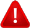 If ongoing bleeding, shock/coagulopathy, inform gastroenterology + ICU, consider the massive transfusion protocol If ongoing bleeding, shock/coagulopathy, inform gastroenterology + ICU, consider the massive transfusion protocol If ongoing bleeding, shock/coagulopathy, inform gastroenterology + ICU, consider the massive transfusion protocol If ongoing bleeding, shock/coagulopathy, inform gastroenterology + ICU, consider the massive transfusion protocol Post endoscopy care: Follow the OGD report for guidance on repeat OGD and further management. Low risk patients can be discharged the same dayHigher risk patients generally need to stay in hospital for 72h  Offer proton pump inhibitors to patients with stigmata of recent haemorrhage shown at endoscopy Continue aspirin for secondary prevention of vascular events when haemostasis has been achieved Stop NSAIDs including COX-2 inhibitors during the acute phase Terlipressin and ceftriaxone if variceal bleed see variceal bleed pathway☐ Make a plan (weighing up risks + benefits) if and when to re-start anticoagulants or antiplatelents with         specialist + patient☐ If the patient re-bleeds, call gastro. Another inpatient OGD may be required.Post endoscopy care: Follow the OGD report for guidance on repeat OGD and further management. Low risk patients can be discharged the same dayHigher risk patients generally need to stay in hospital for 72h  Offer proton pump inhibitors to patients with stigmata of recent haemorrhage shown at endoscopy Continue aspirin for secondary prevention of vascular events when haemostasis has been achieved Stop NSAIDs including COX-2 inhibitors during the acute phase Terlipressin and ceftriaxone if variceal bleed see variceal bleed pathway☐ Make a plan (weighing up risks + benefits) if and when to re-start anticoagulants or antiplatelents with         specialist + patient☐ If the patient re-bleeds, call gastro. Another inpatient OGD may be required.Post endoscopy care: Follow the OGD report for guidance on repeat OGD and further management. Low risk patients can be discharged the same dayHigher risk patients generally need to stay in hospital for 72h  Offer proton pump inhibitors to patients with stigmata of recent haemorrhage shown at endoscopy Continue aspirin for secondary prevention of vascular events when haemostasis has been achieved Stop NSAIDs including COX-2 inhibitors during the acute phase Terlipressin and ceftriaxone if variceal bleed see variceal bleed pathway☐ Make a plan (weighing up risks + benefits) if and when to re-start anticoagulants or antiplatelents with         specialist + patient☐ If the patient re-bleeds, call gastro. Another inpatient OGD may be required.Post endoscopy care: Follow the OGD report for guidance on repeat OGD and further management. Low risk patients can be discharged the same dayHigher risk patients generally need to stay in hospital for 72h  Offer proton pump inhibitors to patients with stigmata of recent haemorrhage shown at endoscopy Continue aspirin for secondary prevention of vascular events when haemostasis has been achieved Stop NSAIDs including COX-2 inhibitors during the acute phase Terlipressin and ceftriaxone if variceal bleed see variceal bleed pathway☐ Make a plan (weighing up risks + benefits) if and when to re-start anticoagulants or antiplatelents with         specialist + patient☐ If the patient re-bleeds, call gastro. Another inpatient OGD may be required.Post endoscopy care: Follow the OGD report for guidance on repeat OGD and further management. Low risk patients can be discharged the same dayHigher risk patients generally need to stay in hospital for 72h  Offer proton pump inhibitors to patients with stigmata of recent haemorrhage shown at endoscopy Continue aspirin for secondary prevention of vascular events when haemostasis has been achieved Stop NSAIDs including COX-2 inhibitors during the acute phase Terlipressin and ceftriaxone if variceal bleed see variceal bleed pathway☐ Make a plan (weighing up risks + benefits) if and when to re-start anticoagulants or antiplatelents with         specialist + patient☐ If the patient re-bleeds, call gastro. Another inpatient OGD may be required.Where to look after patients:High risk pre-endoscopy OR post-endoscopy - ICU, HDU, acute monitored care area (eg. admitting unit, medical decision unit)Low risk –  Any medical/surgical wardAdmitted patients i.e. already on the ward and have a bleed consider transfer to more appropriate monitored clinical area ICU, HDU or gastroenterology wardWhere to look after patients:High risk pre-endoscopy OR post-endoscopy - ICU, HDU, acute monitored care area (eg. admitting unit, medical decision unit)Low risk –  Any medical/surgical wardAdmitted patients i.e. already on the ward and have a bleed consider transfer to more appropriate monitored clinical area ICU, HDU or gastroenterology wardWhere to look after patients:High risk pre-endoscopy OR post-endoscopy - ICU, HDU, acute monitored care area (eg. admitting unit, medical decision unit)Low risk –  Any medical/surgical wardAdmitted patients i.e. already on the ward and have a bleed consider transfer to more appropriate monitored clinical area ICU, HDU or gastroenterology wardWhere to look after patients:High risk pre-endoscopy OR post-endoscopy - ICU, HDU, acute monitored care area (eg. admitting unit, medical decision unit)Low risk –  Any medical/surgical wardAdmitted patients i.e. already on the ward and have a bleed consider transfer to more appropriate monitored clinical area ICU, HDU or gastroenterology wardWhere to look after patients:High risk pre-endoscopy OR post-endoscopy - ICU, HDU, acute monitored care area (eg. admitting unit, medical decision unit)Low risk –  Any medical/surgical wardAdmitted patients i.e. already on the ward and have a bleed consider transfer to more appropriate monitored clinical area ICU, HDU or gastroenterology ward*Contacts:Gastroenterology registrar	Gastroenterologist	Anaesthetic co-ordinator	Theatre co-ordinator	Gastroenterology nurse co-ordinator……………………… *Contacts:Gastroenterology registrar	Gastroenterologist	Anaesthetic co-ordinator	Theatre co-ordinator	Gastroenterology nurse co-ordinator……………………… *Contacts:Gastroenterology registrar	Gastroenterologist	Anaesthetic co-ordinator	Theatre co-ordinator	Gastroenterology nurse co-ordinator……………………… *Contacts:Gastroenterology registrar	Gastroenterologist	Anaesthetic co-ordinator	Theatre co-ordinator	Gastroenterology nurse co-ordinator……………………… *Contacts:Gastroenterology registrar	Gastroenterologist	Anaesthetic co-ordinator	Theatre co-ordinator	Gastroenterology nurse co-ordinator……………………… 